1.Планируемые результаты освоения учебного предмета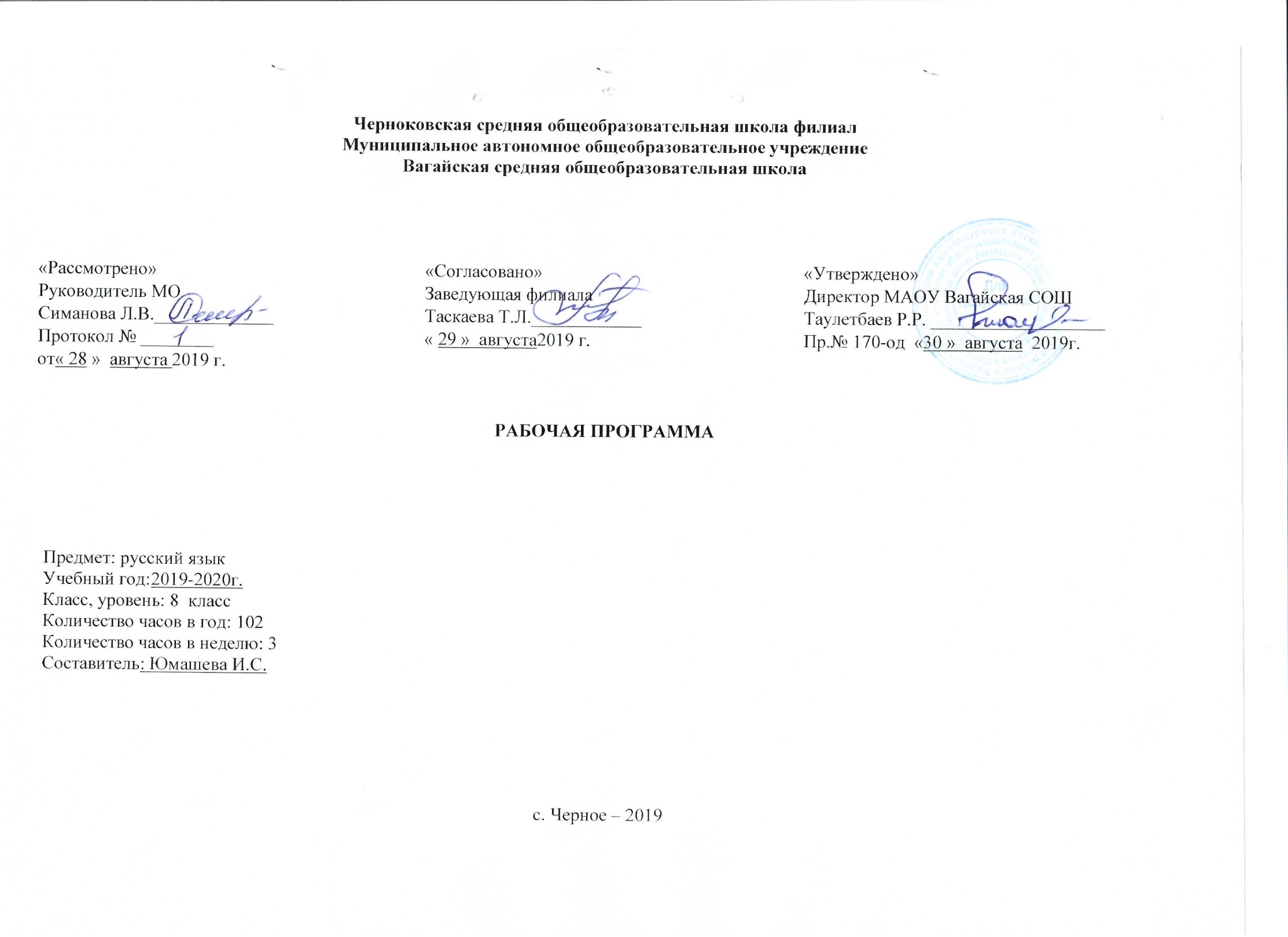 Личностные результаты:1) понимание русского языка как одной из основных национально-культурных ценностей русского народа; определяющей роли родного языка в развитии интеллектуальных. творческих способностей и моральных качеств личности; его значения в процессе получения школьного Образования;2) осознание эстетической ценности русского языка; уважительное отношение к родному языку, гордость за него; потребность сохранить чистоту русского языка как явления национальной культуры; стремление к речевому самосовершенствованию;3) достаточный объем словарного запаса и усвоенных грамматических средств для свободного выражения мыслей и чувств в процессе речевого общения: способность к самооценке на основе наблюдения за собственной речью.Метапредметные результаты:1) владение всеми видами речевой деятельности:адекватное понимание информации устного и письменного сообщения;владение разными видами чтения;адекватное восприятие на слух текстов разных стилей и жанров;способность извлекать информацию из разных источников, включая средства массовой информации, компакт-диски учебного назначения, ресурсы Интернета; умение свободно пользоваться словарями различных типов, справочной литературой;овладение приемами отбора и систематизации материала на определенную тему; умение вести самостоятельный поиск информации, ее анализ и отбор;умение сопоставлять и сравнивать речевые высказывания с точки зрения их содержания, стилистических особенностей и использованных языковых средств;способность определять цели предстоящей учебной деятельности (индивидуальной и коллективной), последовательность действий, а также оценивать достигнутые результаты и адекватно формулировать их в устной и письменной форме;умение воспроизводить прослушанный или прочитанный текст с разной степенью свернутости;умение создавать устные и письменные тексты разных типов, стилей речи и жанров с учетом замысла, адресата и ситуации общения;способность свободно, правильно излагать свои мысли в устной и письменной форме;владение разными видами монолога и диалога; соблюдение в практике речевого общения основных орфоэпических, лексических, грамматических, стилистических норм современного русского литературного языка; соблюдение основных правил орфографии и пунктуации в процессе письменного общения;способность участвовать в речевом общении, соблюдая нормы речевого этикета;способность оценивать свою речь с точки зрения ее содержания, языкового оформления; умение находить грамматические и речевые ошибки, недочеты, исправлять их; умение совершенствовать и редактировать собственные тексты;умение выступать перед аудиторией сверстников с небольшими сообщениями, докладами;2) применение приобретенных знаний, умений и навыков в повседневной жизни; способность использовать родной язык как средство получения знаний по другим учебным предметам, применять полученные знания, умения и навыки анализа языковых явлений на межпредметном уровне (на уроках иностранного языка, литературы и др.);3) коммуникативно-целесообразное взаимодействие с окружающими людьми в процессе речевого общения, совместного выполнения какой-либо задачи, участия в спорах, обсуждениях; овладение национально-культурными нормами речевого поведения в различных ситуациях формального и неформального межличностного и межкультурного общения.Предметные результаты:1) представление об основных функциях языка, о роли русского языка как национального языка русского народа, как государственного языка Российской Федерации и языка межнационального общения, о связи языка и культуры народа, о роли родного языка в жизни человека и общества;2) понимание места родного языка в системе гуманитарных наук и его роли в образовании в целом;3) усвоение основ научных знаний о родном языке; понимание взаимосвязи его уровней и единиц;4) освоение базовых понятий лингвистики: лингвистика и ее основные разделы; язык и речь, речевое общение, речь устная и письменная; монолог, диалог и их виды; ситуация речевого общения; разговорная речь, научный, публицистический, официально-деловой стили, язык художественной литературы; жанры научного, публицистического, официально-делового стилей и разговорной речи; функционально-смысловые типы речи (повествование, описание, рассуждение); текст, типы текста; основные единицы языка, их признаки и особенности употребления в речи;5) овладение основными стилистическими ресурсами лексики и фразеологии русского языка, основными нормами русского литературного языка (орфоэпическими, лексическими, грамматическими, орфографическими, пунктуационными), нормами речевого этикета; использование их в своей речевой практике при создании устных и письменных высказываний;6) распознавание и анализ основных единиц языка, грамматических категорий языка, уместное употребление языковых единиц адекватно ситуации речевого общения;7) проведение различных видов анализа слова (фонетического, морфемного, словообразовательного, лексического, морфологического), синтаксического анализа словосочетания и предложения, многоаспектного анализа с точки зрения его основных признаков и структуры, принадлежности к определенным функциональным разновидностям языка, особенностей языкового оформления, использования выразительных средств языка;8) понимание коммуникативно-эстетических возможностей лексической и грамматической синонимии и использование их в собственной речевой практике;9) осознание эстетической функции родного языка, способность оценивать эстетическую сторону речевого высказывания при анализе текстов художественной литературы.2.Содержание учебного предмета«Русский язык в современном мире» Повторение изученного в 5 – 7 классах Пунктуация и орфография. Знаки препинания, знаки завершения, разделения, выделения. Знаки препинания в сложном предложении. Р.Р. Буквы н - нн в суффиксах прилагательных, причастий и наречий. Слитное и раздельное написание не с различными частями речи. Контрольная работа (далее К.Р.). Контрольная работа (диктант) №1 с грамматическим заданием по теме «Повторение изученного в 5 – 7 классах».Синтаксис. Пунктуация. Культура речи Основные единицы синтаксиса. Текст как единица синтаксиса. Предложение как единица синтаксиса. Р.Р. Словосочетание как единица синтаксиса. Виды словосочетаний. Синтаксические связи слов в словосочетаниях. Р.Р. Синтаксический разбор словосочетаний.Контрольная работа (далее К.Р.). Контрольная работа (диктант) №2 с грамматическим заданиемПростое предложение Грамматическая (предикативная) основа предложения. Порядок слов в предложении. Интонация. Описание памятника культуры.Р.Р. Мини-изложение. Сопоставление публицистического описания двух картин с изображением памятника. Сочинение-описание двух картин с изображением одного и того же памятника.К.Р. .Контрольное изложение №1.Двусоставные предложения Главные члены предложенияПодлежащее.  Р.Р. Устное сочинение по картине. Сказуемое. Простое глагольное сказуемое. Составное глагольное сказуемое. Составное именное сказуемое. Тире между подлежащим и сказуемым.Контрольная работа (далее К.Р.). Контрольная работа (диктант) №3 с грамматическим заданием по теме «Двусоставное предложение. Главные члены предложения».Второстепенные члены предложения Роль второстепенных членов предложения. Дополнение. Определение. Приложение. Знаки препинания при нем. Обстоятельство. Р.Р. Синтаксический разбор двусоставного предложения. Р.Р. Характеристика человека. Односоставные предложения Главный член односоставного предложения. Назывные предложения. Определенно-личные предложения. Неопределенно-личные предложения. Р.Р. Инструкция. Безличные предложения. Р.Р. Рассуждение. Неполные предложения. Р.Р. Синтаксический разбор односоставного предложения. К.Р. Контрольное тестирование №1 по теме «Односоставные предложения»Простое осложненное предложение Понятие об осложненном предложении. Однородные члены предложенияПонятие об однородных членах. Однородные члены, связанные только перечислительной интонацией, и пунктуация при них. Однородные и неоднородные определения. Р.Р. изложение с грамматическим заданием. Однородные члены, связанные сочинительными союзами, и пунктуация при них. Р.Р. Сочинение по картине. Обобщающие слова при однородных членах и знаки препинания при них. Синтаксический разбор предложения с однородными членами. Р.Р. Пунктуационный разбор предложения с однородными членами. Повторение.Контрольная работа (далее К.Р.). Контрольная работа (диктант) с грамматическим заданием по теме «Предложение с однородными членами».Обособленные члены предложения Понятие об обособленности. Обособленные определения. Выделительные знаки препинания при них. Обособленные приложения. Выделительные знаки препинания при них. Р.Р. Рассуждение на дискуссионную тему. Р.Р.  Выделительные знаки препинания при них. Обособленные обстоятельства.Обособленные уточняющие члены предложения.Выделительные знаки препинания при них. Синтаксический разбор предложения. Р.р. Пунктуационный разбор предложения с обособленными членами. Повторение. Контрольная работа (диктант) с грамматическим заданием по теме «Обособленные члены преддожения».Слова, грамматически не связанные с членами предложения Обращение Назначение обращения. Распространенные обращения. Выделительные знаки препинания при обращении. Употребление обращений.К.Р. Контрольное тестирование № 2 с грамматическим заданием по теме «Обращение».Вводные и вставные конструкции Вводные конструкции. Группы вводных слов и вводных сочетаний слов по значению. Р.Р. Выделительные знаки препинания при вводных словах, вводных сочетаниях слов и вводных предложениях. Вставные слова, словосочетания и предложения. Междометия в предложении. Синтаксический и пунктуационный разбор предложений со словами, словосочетаниями и предложениями, грамматически не связанными с членами предложения. Повторение.К.Р. Контрольное тестирование № 3 по теме «Вводные и вставные конструкции».  Чужая речь Понятие о чужой речи. Комментирующая часть.Прямая и косвенная речь. Косвенная речь. Прямая часть. Диалог. Рассказ. Цитата. Повторение.К.Р. Контрольное тестирование № 4 по теме «Чужая речь»Повторение и систематизация изученного в 8 классР.Р. Синтаксис и морфология. Синтаксис и пунктуация. Р.Р. Синтаксис и культура речи. Синтаксис и орфография.К.Р. Итоговое тестирование.
3.Тематическое планирование  с указанием количества часов, отводимых на освоение каждой темы.№ п/пТема Кол-во часов1Вводный урок о русском языке. Русский язык в современном мире.12Пунктуация и орфография Знаки препинания: знаки завершения, разделения, выделения13Знаки препинания в сложном предложении14Буквы н-ннв суффиксах прилагательных, причастий и наречий15Слитное и раздельное написание не с разными частями речи16Р.Р. – 1Изложение. Упр. 2617Контрольный диктант № 1 по теме «Повторение изученного в 5-7 классах»18Анализ ошибок, допущенных в контрольном диктанте19Основные единицы синтаксиса. Текст как единица синтаксиса210Предложение как единица синтаксиса111Р.Р.Словосочетание как единица синтаксиса. Виды словосочетаний112Виды словосочетаний. Синтаксические связи слов в словосочетании113Р.Р.Синтаксический разбор словосочетания114Контрольный диктант №2 с грамматическим заданием115Анализ ошибок, допущенных в контрольном диктанте116Грамматическая (предикативная) основа предложения. Порядок слов в предложении117Интонация. 118Р.Р.  Описание памятника культуры (сочинение-описание по картине). Упр. 89119Главные членыпредложения.ПодлежащееР.Р. Устное сочинение по картине И. Шевандроновой«На террасе». Упр. 91120Сказуемое. Простое глагольное сказуемое221Составноеглагольноесказуемое.222Тире между подлежащим и сказуемым123Контрольный диктант с грамматическим заданием по теме «Двусоставные предложения». Анализ ошибок.224Роль второстепенных членов в предложении.Дополнение225Определение.126Приложение. Знаки препинания при нём127Обстоятельство128Р.Р.Синтаксический разбор двусоставного предложения129Р.Р. – 6Характеристика человека как вид текста. Групповой портрет130Повторение по теме «Двусоставные предложения»131Контрольный диктант № 3 по теме «Двусоставные предложения» с грамматическим заданием132Главный членодносоставногопредложения.133Назывныепредложения 134Определённо-личные предложения135Неопределённо-личные предложения136Р.Р. Инструкция137Безличные предложения138Р.Р. Рассуждение139Неполные предложения140Р.Р.Синтаксический разбор односоставного предложения141Контрольное тестирование №1 по тем «Односоставные предложения»142Анализ ошибок143Понятие об осложнённом предложении. 144Понятие об однородных членах предложения.145Однородные члены предложения, связанные только перечислительной интонацией, и пунктуация при них146Однородные и неоднородные определения147Р.Р. Изложение (сравнительная характеристика) с элементами сочинения. Упр. 265148Анализ ошибок149Однородные члены связанные с сочинительными союзами и пунктуация при них150Сочинение по картине151Анализ ошибок, допущенных в сочинении152Обобщающие слова при однородных членах и знаки препинания при них153Р.Р. – 11 Сочинение –отзыв в книгу посетителей выставки154Синтаксический и пунктуационный разбор предложения с однородными членами155Повторение по теме «Предложения с однородными членами»156Диктант № 5 с грамматическим заданием по теме «Предложения с однородными членами». Анализ ошибок257Понятиеоб обособлении.Обособленныеопределения,выделительные знаки препинания при них. Обособленные приложения. Выделительные знаки препинания при них258Р.Р. – 12 Рассуждение на дискуссионную тему (упр. 302)159Обособленные приложения260Обособленные обстоятельства. Выделительные знаки препинания при них261Обособленные уточняющие члены предложения. Выделительные знаки препинания при уточняющих членах предложения262Синтаксический разбор предложения с обособленными членами263Пунктуационный разбор с обособленными членами пркдложения264Диктант  с грамматическим заданием по теме «Обособленные члены предложения»165Анализ контрольной работы. Работа над ошибками166Назначение обращения. Распространённые обращения.167Выделительные знаки препинания при обращении. Употребление обращений.168Контрольное тестирование169Анализ ошибок170Вводные конструкции. 171Группы вводных слов и вводных сочетаний слов по назначению172Выделительные знаки препинания при вводных словах, вводных сочетаниях слов и вводных предложениях173Вставные слова, словосочетания и предложения174Междометия в предложении175Контрольное тестирование176Анализ ошибок177Понятие о чужой речи. Комментирующая часть178Прямая и косвенная речь179Диалог180Рассказ. Цитата.181Контрольное тестирование  по теме «Чужая речь». Анализ ошибок.182Синтаксис и морфология183Синтаксис и пунктуация184Синтаксис и культура речи185Синтаксис и орфография186Итоговая контрольная работа1ИтогоИтого102